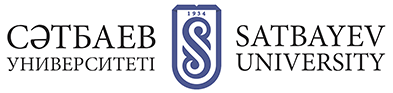 PhD DoctorateDocuments for admission1. Contender’s application (based on the sample after enrollment);2. Copies of educational documents with appendices (Master's original when submitting the documents to Admissions Committee);3. A copy of the identity card (3 pcs.);4. Certificate of passing a foreign language test;5. KazTest certificate of passing the state language test;6. 075-У form medical certificate, fluorography snapshot (original + copy of 2 pcs.);7. Six photos 3x4 cm in size;8. Private personnel record sheet and a copy of the document confirming the employment, notarized or certified by the personnel department (at least 9 months);9. List of scientific and methodological works, scientific publications, research plan, essays and other documents) for the last 3 calendar years.10. A copy of pre-conscription certificate or military ID.11. Recommendation letter from the head (motivation letter).